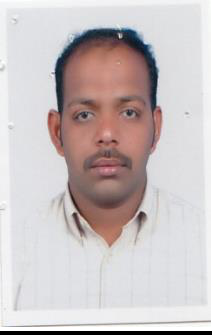 Curriculum VitaeYusufDubai, UAETel: 00971 50 4753686Email: yusuf-399716@2freemail.com ObjectiveTo work in a reputed firm with an aim of contributing my right towards achieving its goals, which would at the same time help in sparking my talents and also bringing out them in its full potential in a congenial corporate environment & I am good driver of motor bike and have experience Al Ain, Dubai & Sharjah also.Personal InformationQualification & ExperienceDeclaration:I do hereby declare that the information given above is true to my knowledge and belief.Name:YusufDate of Birth:13/3/1978Religion:MuslimNationality:IndiaMarital Status:marriagePassport DetailsDate of IssueDate of Issue:06/11/2019Date of ExpiryDate of Expiry:05/11/2029License Details:   I have a license for motorcycle:   I have a license for motorcyclePlace of issue:Abu DhabiIssuing date:22/11/2012Expiry date:21/11/2022Qualification:Secondary:Computer Applications (MS Office)Languages:Tamil, English, Hindi & ArabicExperience in UAEFrom 2001 to 2011:Messenger at al Ain hospitalFrom 2011 to 2012:Working as Office boy & Messenger inAl-Ain dairyFrom 2012 to 2015:Sun Metal Casting & LogisticsSun Metal Casting & LogisticsBike – Messenger (Dubai)From 2015to2020. (dubai&abudhabi) (dubai&abudhabi)(